     						           POSTI LIMITATI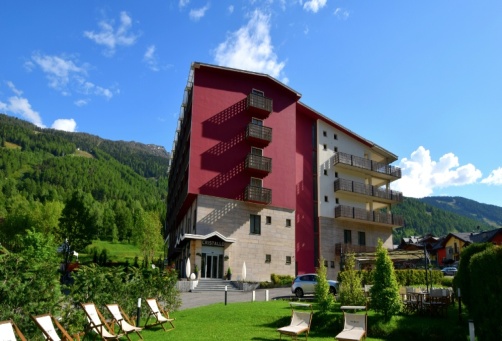 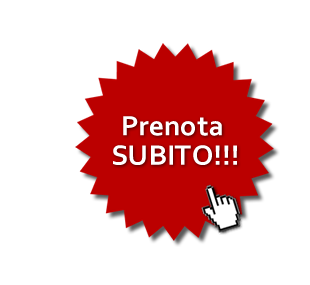    HOTEL CRISTALLO  CLUB **** 		    	      APRICA   DAL 15 LUGLIO  – AL 29 LUGLIO 2023 Altitudine: 1.170 mt. s.l.m.Località:Aprica è una nota località turistica posta in posizione incantevole tra la Valtellina e la Valcamonica; è meta ideale per i soggiorni estivi, poiché è punto di partenza per bellissime escursioni e passeggiate. Hotel:
L’hotel Cristallo Club, recentemente ristrutturato, si trova in prossimità del centro di Aprica. Il personale è gentile, accogliente e attento a Soddisfare le richieste degli ospiti. Le camere sono ampie, confortevoli e curate nell’arredamento; sono tutte dotate di servizi privati con box
doccia e asciugacapelli, TV, telefono, e balcone. La cucina è molto curata e propone piatti tipici valtellinesi e nazionali, con menu a triplice
scelta, buffet di antipasti e verdure, porzioni abbondanti; la colazione è servita con un ricco buffet. L’hotel dispone inoltre di spazi comuni, interni ed esterni: sala soggiorno/tv con camino, sala giochi, sala lettura, piano bar, taverna, sala riunioni, centro benessere con piscina coperta e
giardini attrezzati con sedie e tavolinoQuota individuale  Euro 1.180,00Supplemento Camera Singola Euro 430.00 (Doppia uso esclusivo)Acconto Euro 355.00Saldo Entro il 15 Giugno 2023 La quota comprende:Viaggio in Bus  da Novara -  14 pensioni complete (15 giorni)  - Assistenza durante  il soggiorno - Assistenza medico-sanitaria USL - numero di cellulare per emergenze attivo 7 giorni su 7 giorno e notte - bevande ai pasti (1/2 di acqua minerale naturale   o frizzante e 1/4 di vino) - brindisi di benvenuto – cena tipica -  festa di arrivederci – animazione dell‘hotel con giochi e spettacoli, miniclub 3/12 anni ad orari prestabiliti dal 02/07 al 03/09 - piscina esterna gratuita ASSICURAZIONE ANNULLAMENTO VIAGGIO INCLUSALA QUOTA NON COMPRENDE: IMPOSTA DI SOGGIORNO comunale da pagare in Hotel  - Extra e tutto quello non indicato nella quota comprende.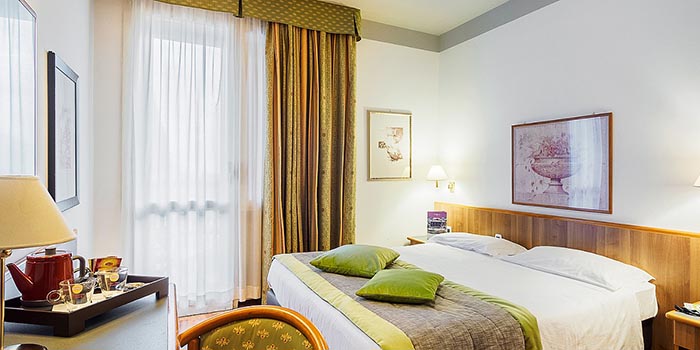 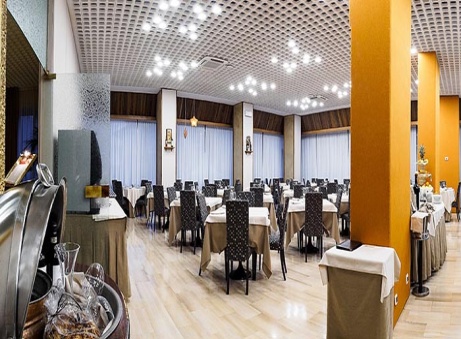 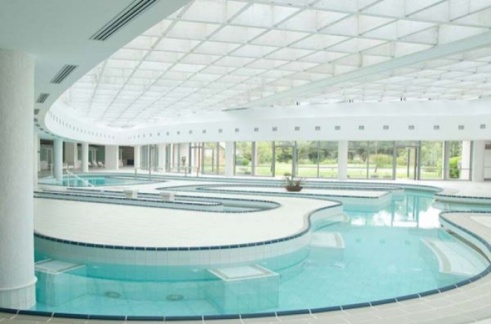 		Organizzazione Tecnica - TGA S.r.l. a Socio Unico - Limena (Pd)		Etsi Sede di Novara  Via  dei Caccia 7/ B  Tel. 0321-6751053  etsi@cislnovara.it